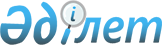 Қазақстан Республикасы Қауіпсіздік Кеңесінің құрамындағы өзгерістер туралы
					
			Күшін жойған
			
			
		
					Қазақстан Республикасы Президентінің Жарлығы 2000 жылғы 10 ақпан N 333. Күші жойылды - Қазақстан Республикасы Президентінің 2019 жылғы 12 ақпандағы № 838 Жарлығымен
      Ескерту. Күші жойылды - ҚР Президентінің 12.02.2019 № 838 Жарлығымен.
      1. О.Ә.Әбдікәрімов, Б.Ә.Баекенов, Б.Ә.Мұхамеджанов, Е.Ә.Өтембаев, 
      А.С.Сәрсенбаев Қазақстан Республикасы Қауіпсіздік Кеңесінің құрамынан  
      шығарылсын. 
      2. Осы Жарлық қол қойылған күнінен бастап күшіне енеді. 
      Қазақстан Республикасының 
      Президенті 
      Оқығандар:
      Қасымбеков Б.А. 
      Икебаева Ә.Ж. 
					© 2012. Қазақстан Республикасы Әділет министрлігінің «Қазақстан Республикасының Заңнама және құқықтық ақпарат институты» ШЖҚ РМК
				